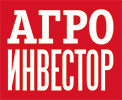 Ш ежегодная национальная премия в сфере сельского хозяйства и продовольствия«Агроинвестор года 2022»Заявка в номинации «Надежный поставщик зерна на внутренний рынок»Категория: Средний бизнесК рассмотрению принимаются только полностью заполненные анкетыК рассмотрению принимаются только полностью заполненные анкетыНазвание компанииСпециализация компанииКак давно ваша компания поставляет зерно предприятиям на внутреннем рынке?Сколько зерна ваша компания поставила покупателям внутри страны в сезоне-2021/22? (с чем связана динамика)Кто ваши основные покупатели (назовите предприятия и их специализацию), и как давно вы с ними сотрудничаете?**редакция оставляет за собой право обратиться к вашим покупателям за отзывами о сотрудничестве с вамиКакую долю от общих продаж зерна вы поставляете постоянным покупателям (в среднем за последние пять лет работы или за меньший срок, если компания работает менее пяти лет)? Как часто ищете новых покупателей зерна и почему? Расширяла ли ваша компания круг покупателей в сезоне-2021/22? Удалось ли при этом сохранить прежних постоянных партнеров?Аккредитована/ зарегистрирована ли ваша компания на бирже и/или электронных торговых площадках (на каких)? Если да – сколько зерна в сезоне-2021/22 продали через них? Является ли ваша компания участником Хартии АПК в сфере оборота сельхозпродукции? Плановый объем инвестиций компании в бизнес по торговли зерном в 2022 году (инфраструктура, транспорт, маркетинг и др.)ФИО контактного лицаДолжность контактного лицаТелефон для связиe-mail контактного лица